UZMANLIK EĞİTİMİ BÖLÜMÜKOORDİNATÖRLERİ TEMELBİLİMLERDAHİLİBİLİMLERCERRAHİ BİLİMLERGüncelleme Tarihi :  08.12.2023T.C.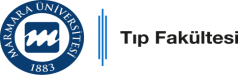 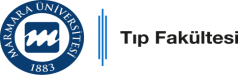                                                                                         MARMARAÜNİVERSİTESİTıp Fakültesi(MSEK) MEZUNİYET SONRASI EĞİTİMİ KOORDİNATÖLER KURULUT.C.                                                                                        MARMARAÜNİVERSİTESİTıp Fakültesi(MSEK) MEZUNİYET SONRASI EĞİTİMİ KOORDİNATÖLER KURULUDekan Prof. Dr. Ümit S. ŞEHİRLİDekan YardımcısıProf. Dr. Hasan Raci YANANLIDekan YardımcısıProf. Dr. Altuğ ÇİNÇİNTEGEK EşbaşkanıProf. Dr. Harika ALPAYBaşhekimlik TemsilcisiProf. Dr. Hakan GÜNDÜZTıp Eğitimi Anabilim Dalı TemsilcisiProf. Dr. Mehmet Ali GÜLPINARBaşkoordinatörProf. Dr. Arzu DENİZBAŞIBaşkoordinatör Yardımcısı (Uzmanlık Eğitimi Bölümü)Prof. Dr. Hülya ILIKSU GÖZÜBaşkoordinatör Yardımcısı (Disiplinlerarası EP ve SMG)Prof. Dr. Dilşad SAVEÖğretim ÜyeleriProf. Dr. Ayşegül KARAHASANÖğretim ÜyeleriProf. Dr. Önder ŞİRİKÇİÖğretim ÜyeleriProf. Dr. Dilek BANGİR AKAKINUzmanlık ÖğrencileriÖğretim ÜyeleriProf. Dr. Harika ALPAYÖğretim ÜyeleriProf. Dr. Arzu UZUNERÖğretim ÜyeleriProf. Dr. Beste ÖZBEN SADIÇÖğretim ÜyeleriProf. Dr. Evrim KARADAĞ SAYGIÖğretim ÜyeleriProf. Dr. Lütfiye MÜLAZIMOĞLUÖğretim ÜyeleriProf. Dr. Tülay GÜRANUzmanlık ÖğrencisiProf. Dr. Ferhat HARMANProf. Dr. Korkut BOSTANCIProf. Dr. Ümit UĞURLUProf. Dr. Ayten SARAÇOĞLUDoç. Dr. Ali Cemal YUMUŞAKHUYLUUzmanlık Öğrencileriİbrahim Talha ŞİŞMANUzmanlık ÖğrencileriHalil İbrahim SEVİNDİUzmanlık ÖğrencileriNur ÖZKEÇECİUzmanlık ÖğrencileriÖzge KARAKÖKUzmanlık Öğrencisi Disiplinler Arası Eğitim Programları ve Öğrenci İşleri KoordinatörüProf. Dr. Seyhan HIDIROĞLUSürekli Mesleki Gelişim ve Eğitici Gelişimi Programları KoordinatörüEğitim Koordinasyon Destek BirimiEğitim Koordinasyon Destek Birimi KoordinatörüSuzan ALEğitim Koordinasyon Destek BirimiMSTE Eğitim Koordinasyon Destek BirimiAynur KESKINEğitim Koordinasyon Destek BirimiHastane Öğrenci İşleri BirimiAlipaşa ÖzdemirEğitim Koordinasyon Destek BirimiHastane Öğrenci İşleri Birimi